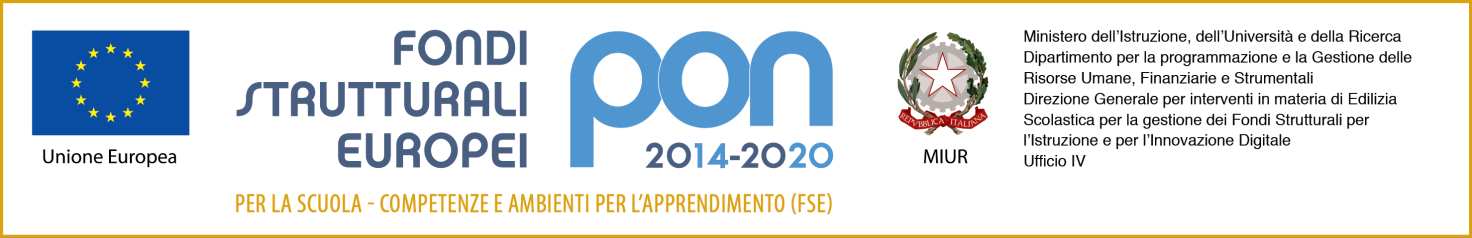 Codice progetto: 10.2.2A-FSEPON-SI-2019-50CUP: J18H1800057000Allegato AIl/La sottoscritto/a __________________________________________, nato/a a_____________________il ________________, e residente a ___________________ in via __________________________, n.____codice fiscale _______________________________ tel _________________, cell. ___________________in servizio presso codesta istituzione scolastica, in qualità di docente a tempo indeterminato,CHIEDEalla S.V. di partecipare alla selezione in oggetto, per l’attribuzione dell’incarico di   TUTOR A SPASSO CON LA FANTASIA 30 ore scuola Primaria   TUTOR LET'S CLIL!!! 30 ore scuola Primaria  TUTOR MATEMATICA E MI DIVERTO 30 ore scuola Primaria  TUTOR PICCOLI SCIENZIATI CRESCONO 30 ore scuola Primaria  TUTOR FANTA...SCIENZA! 30 ore scuola secondaria I grado  TUTOR ENGLISH NOW 30 ore scuola secondaria I grado  TUTOR CIACK, SI LEGGE 30 ore scuola secondaria I gradoInserire nei quadratini un NUMERO da 1 a 7 per indicare la preferenza.A tal fine dichiara quanto segue:di essere cittadino/a Italiano/a;di essere in godimento dei diritti politici;di possedere i requisiti necessari per l’espletamento dell’incarico, così come si evince dall’allegato curriculum vitae e professionale;di non aver subito condanne penali e di non avere procedimenti penali in corso;di non essere stato/a destituito/a dalla pubblica amministrazione;di essere disponibile a partecipare agli incontri con il Gruppo Operativo di Progetto per programmare e pianificare le attività di sua pertinenza;di conoscere e di essere in grado di gestire la Piattaforma elettronica ministeriale per l’inserimento e l’aggiornamento delle attività svolte nell’Area di documentazione;di impegnarsi a documentare tutte le attività di sua competenza.Si allega alla presente:Curriculum vitae in formato europeo.Allegato B -  Scheda di valutazione dei titoli.Allegato C - Informativa sul trattamento dei dati personali - ai sensi dell’art. 13 del D. Lgs n. 196/03.“Consapevole delle sanzioni penali, nel caso di dichiarazioni non veritiere, di formazione o uso di atti falsi, richiamate dall’art. 76 del DPR 445/2000, dichiaro che quanto sopra corrisponde a verità. Ai sensi del D. Lgs. 196/2003 dichiaro, altresì di essere informato che i dati raccolti saranno trattati anche con strumenti informatici, esclusivamente nell’ambito del procedimento per il quale la presente dichiarazione viene resa e che a riguardo competono alla sottoscritta tutti i diritti previsti dall’art. 7 della medesima legge.”Programma Operativo Nazionale “Per la scuola – Competenze e ambienti per l’apprendimento” 2014-2020 ProgrammaOperativoNazionale2014IT05M2OP001Obiettivo Specifico 10.2  Avviso pubblico prot. 4396 del 9 marzo 2018  per la realizzazione di progetti di potenziamento delle competenze di base in chiave innovativa, a supporto dell’offerta formativa.  Sotto Azione 10.2.2A  Competenze di baseIstituto  COMPRENSIVO   “CARLO V”Via dello Stadio, 32  -  CARLENTINI (SR)e-mail: sric81900e@istruzione.it  pec: sric81900e@pec.istruzione.it- 095.993791 – fax 095.992865 Al Dirigente Scolasticodell’IC Carlo V di CarlentiniOggetto:Domanda di partecipazione alla selezione di personale interno per il progetto 10.2.2A-FSEPON-SI-2019-50  Progetto:SAPER FARE SAPER ESSERE – Incarico di TUTOR d’aulaData: ______________In Fede__________________________Data: ______________Firma__________________________